Pavoučky mám nejraději,
jsou jak moje děti,
mám je všude po domečku,
je jich jako smetí.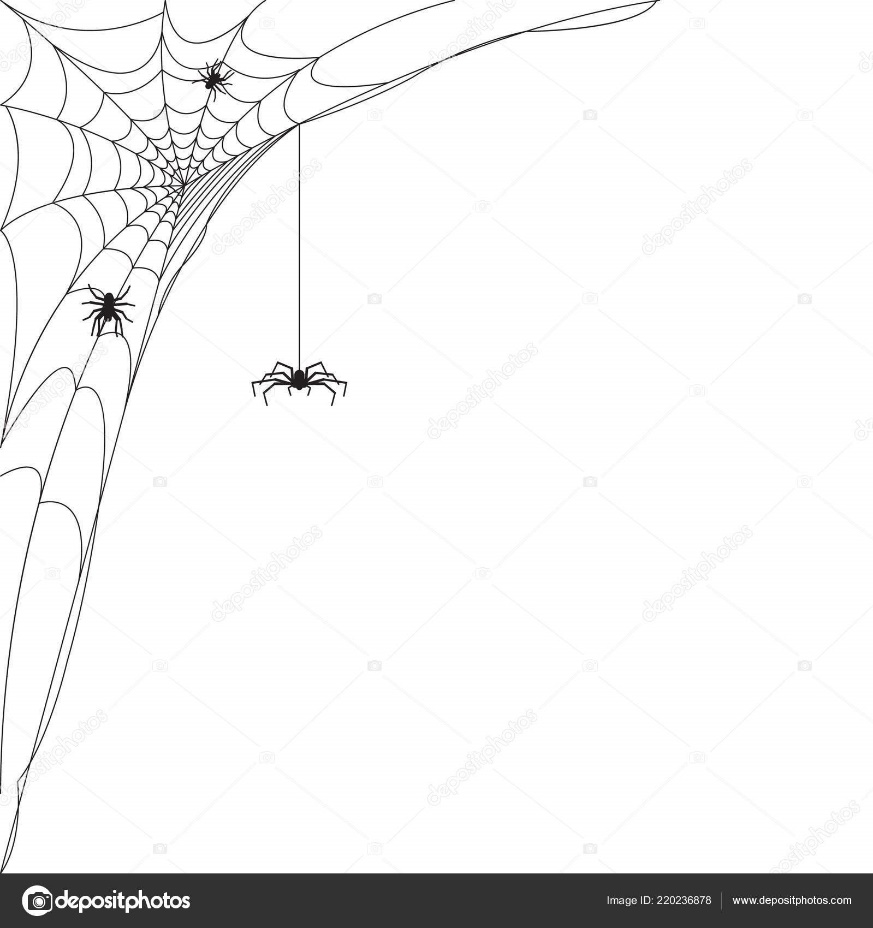 Často z díry vylézají,
dělaj svoje sítě, 
ze zadečku velkýho,
soukaj tenký nítě.Pavoučky mám nejraději, pavoučky mám doopravdy rád.Všechny mouchy v obejváku,aspoň to tak cítím,
dávaj bacha po celej den,
kde uvízli v sítích.Pavouk nikam nespěchá,
ten má času dost,
neřekl bych, že má na tě,
bůh ví jakou zlost.Pavoučky mám nejraději, pavoučky mám doopravdy rád.Pavoučci, pavoučci sou ozdobou v mém domě,
pavoučci, pavoučci občas lezou po mě.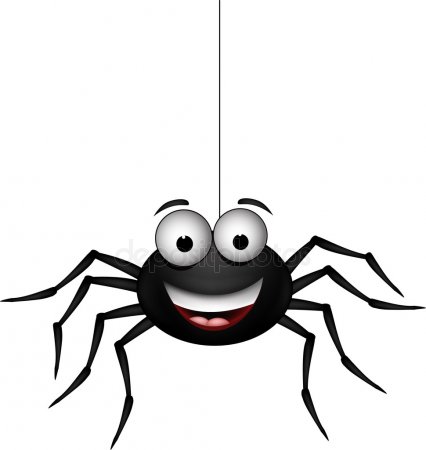 Pavoučci sou nejkrásnější,
mají pružná těla,
a nožičky chlupaťoučký,
každá by je chtěla.Nevadí jim vůbec,
když na kytaru brnkám,
lezou pěkně potichu,
občas do nich cvrnkám.Pavoučky mám nejraději, pavoučky mám doopravdy rád.Pavoučci, pavoučci sou ozdobou v mém domě,
pavoučci, pavoučci občas lezou po mě.Kdo pavouky zabíjí,
a nemá v domě rád,
tomu hrozí věčná smůla,
prokletí a pád.Nechte je, ať chytaj mouchy,
nekupujte spreje,
bude se vám všechno dařit,
to vám všichni přejem.Pavoučky mám nejraději, pavoučky mám doopravdy rád.S pavoučky sem od malička starej dobrej velkej kamarád.